Обособленное структурное подразделение  муниципальногобюджетного дошкольного образовательного учреждениядетского сада №7 «Жемчужинка» - детский сад «Росинка»Сценарий  мероприятия в младшей группе «Звёздочка» "День Народного единства"Воспитатель: Рудова Е.Н.х.ОбъединённыйЦель: Ознакомление детей с праздником - «День народного единства. Задачи:Образовательные: Расширять представления детей о национальных праздниках, познакомить с историей возникновения Дня народного единства. Углублять знания детей о защитниках нашей Родины. Развивающие: Развивать любознательность, умение слушать. Вызвать у детей желание к совместной деятельности и радость от коллективного творчества.Воспитательные: Прививать любовь к Родине, воспитывать патриотические чувства, доброжелательное отношение друг к другу, желание прийти на помощь. Воспитание у детей чувства дружбы и единство народов России.Предварительная работа: беседы о России, защитниках Отечества; рассматривание иллюстраций. Чтение художественной литературы: пословиц и поговорок о смелости, отваге, Родине.Ход образовательной деятельностиВоспитатель: Ребята, какое у вас сегодня настроение? Поделимся хорошим настроением с теми, кто рядом?Дружат в нашей группе   Дети сжимают и разжимают пальцы.
Девочки и мальчики.  С вами мы подружимся   Ритмично соединяют пальцы обеих рук.
Маленькие пальчики.  
Раз, два, три, четыре, пять.  Поочередно соединяют пальцы на обеих руках, начиная с мизинца.
Начинай считать опять: Руки вниз, встряхивают кистями.
Раз, два, три, четыре, пять — Поочередное соединяют пальцы.
Мы закончили считать.  Встряхивают кистями.Наши пальчики друзьяДруг без друга им нельзяВоспитатель: - Ребята, Вы любите праздники? (Да)А какие праздники вы знаете? (День рождения, Новый год, Женский день)Воспитатель: Все верно! Но есть еще один замечательный праздник - День народного единства. Хотите я вам расскажу о нем? (Да).(Рассказ воспитателя сопровождается показом иллюстраций).- Россия – великая и могучая страна. В ней проживает очень много разных людей. На ее территории много лесов и полей, рек, озер и морей.Давным давно очень часто на Россию нападали враги. Не раз приходилось храбрым русским воинам защищать нашу страну. Но победить врагов удалось нашим защитникам, только когда они объединились и стали воевать против врагов, защищая нашу землю все вместе.Наша страна стала свободной. В честь объединения всех народов России и победы над врагами решили создать праздник, который назвали - День народного единства. Это праздник, всех людей на земле, которые не хотят войны, любят свой дом, умеют дружить и помогают друг другу в трудную минуту, а место, где они родились и живут - называют Родиной.У каждой страны есть свой флаг, в стране – России – тоже есть государственный флаг. Какие цвета вы видите на флаге? (Дети: Белый, синий, красный.)Воспитатель: Белый цвет - березка. Синий – неба цвет. Красная полоска – солнечный рассвет. Цвета флага нашей страны – России вобрали в себя краски родной природы, они рассказывают о красоте и богатстве нашей страны. Флаг наш красивый, яркий. В праздники и другие торжественные дни улицы нашего села украшают флагами.Воспитатель:
Давайте, друзья, мы за руки возьмемся,
Из песен и игр мы венок заплетем.
По стране, по России пройдемся,
С друзьями большой хоровод заведем.Воспитатель предлагает детям поиграть в игру «Всем советуем дружить» взять в руки флаг России и, передавая его из рук в руки, под музыку «О дружбе».Воспитатель: Ребята, а сейчас мы с вами сделаем из бумаги Шарики – дружбы. У нас есть цветочки трех цветов, нам нужно их приклеить с соответствием флага России. (Дети приклеивают «цветочки» на шарик, воспитатель поощряет самостоятельную деятельность детей, по мере необходимости, оказывает необходимую помощь).Отрывок стихотворения Н. Майданик «День Народного Единства»Едино государство,Когда един народ,Когда великой силойОн движется вперед.Врага он побеждает,Объединившись в бой,И Русь освобождает,И жертвует собой.Во славу тех героевЖивем одной судьбой,Сегодня День единстваМы празднуем с тобой!Воспитатель:  Ребята, о каком празднике вы сегодня узнали? Почему появился этот праздник? Кто стал народными героями России?- Я желаю вам жить дружно и мирно и помнить о подвигах своих предков.Воспитатель: Что вы узнали нового? Напомните, мне, пожалуйста какие цвета есть на Российском флаге? Умницы!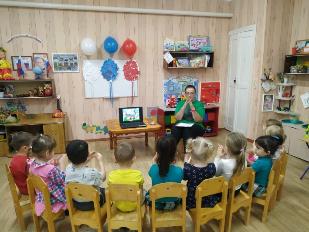 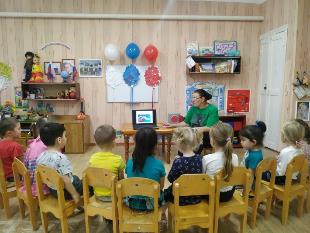 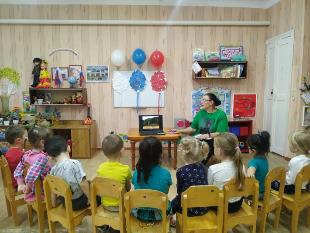 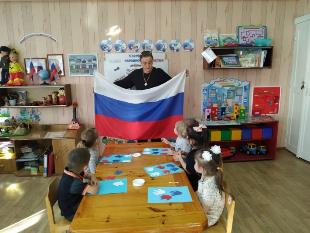 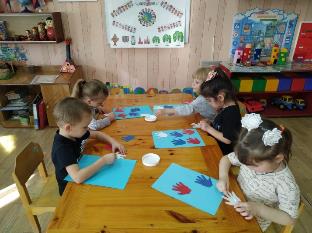 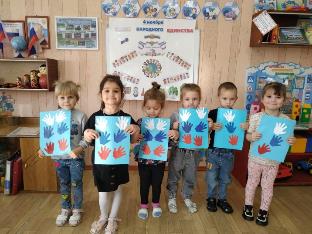 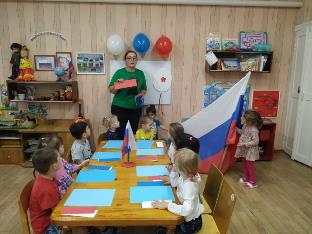 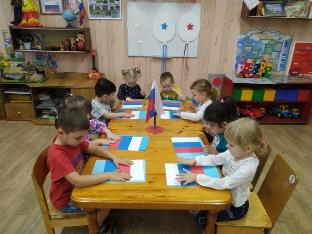 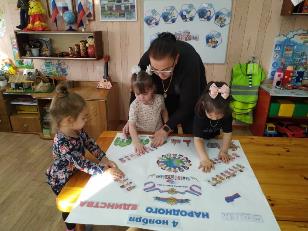 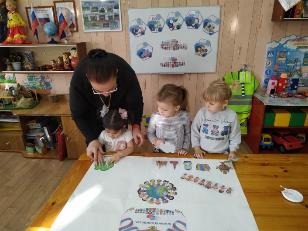 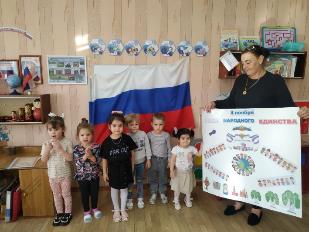 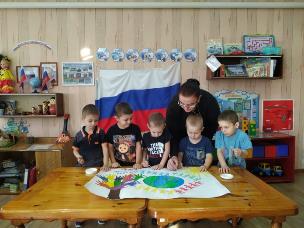 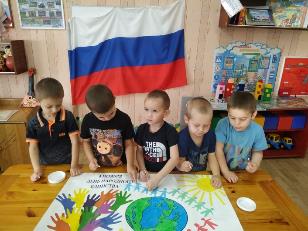 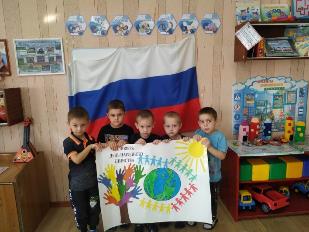 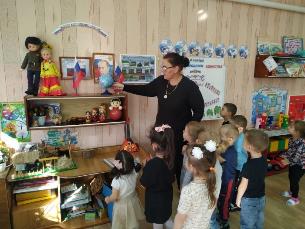 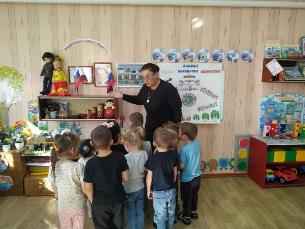 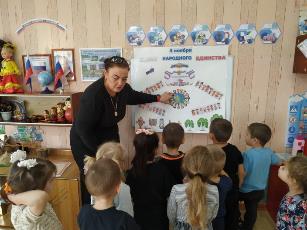 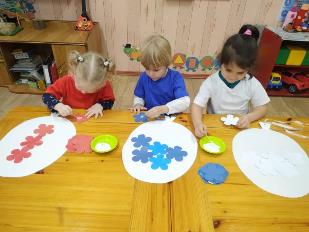 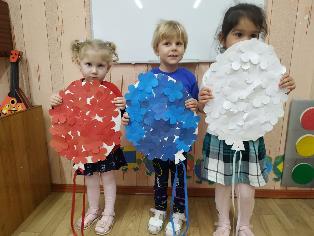 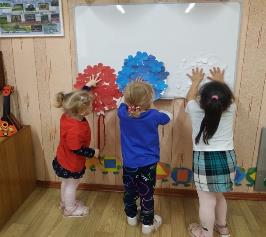 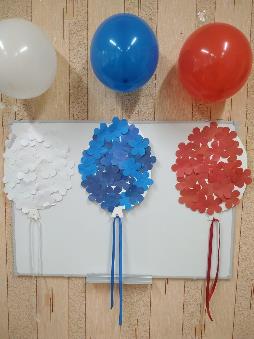 